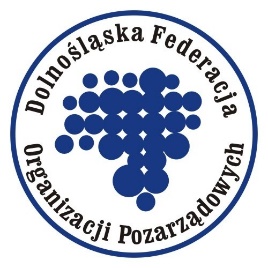 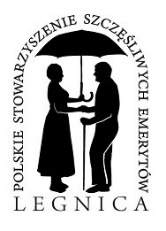 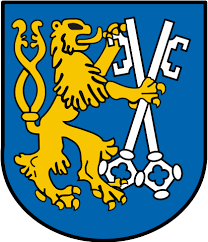 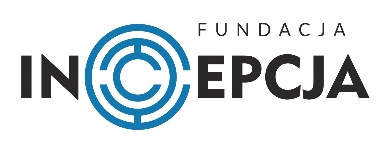 ___________________________________________________________________________Szanowni Państwo,Dolnośląska Federacja Organizacji Pozarządowych oraz Dolnośląski Punkt Konsultacyjno-Doradczy w Legnicy ramach cyklu spotkań szkoleniowych połączonych z debatą zapraszają na spotkanie z organizacjami pozarządowymi w Legnicy, organizowane pod Patronatem Prezydenta Legnicy.Serdecznie zapraszamy przedstawicieli organizacji pozarządowych, samorządów lokalnych oraz aktywnych obywateli  na spotkanie szkoleniowe nt. uniknięcia zagrożeń w realizacji zadań publicznych i prowadzeniu organizacji połączone z debatą pt. „Czas na zmiany".  Spotkanie szkoleniowe obejmie tematykę:Zatrudniania członków zarządów w stowarzyszeniach po nowelizacji ustawy Prawo 
o stowarzyszeniach;Istotnych zmian w zatrudnianiu na umowy zlecenia od 01.01.2017 r.;Kiedy umowy zlecenia, a kiedy umowy o dzieło, aby uniknąć kłopotów z ZUS;Bezpiecznego uwzględniania wkładu rzeczowego w ofertach na realizację zadania publicznego;Niezbędnych dokumentów w realizacji zadań publicznych wymaganych zgodnie z ustawą o ochronie danych osobowych;Dokumentowania wkładu własnego poprzez wolontariat;Zakresu kontroli realizacji zadań publicznych;Odpowiedzialności członków zarządów za realizowane projekty i działania;Obowiązków i zagrożeń dla organizacji pożytku publicznego po nowelizacji ustawy opp.Po spotkaniu szkoleniowym odbędzie się debata pt. „Czas na zmiany” na następujące tematy:Co nas ogranicza, przeszkadza, wręcz boli w działalności społecznej? Czyli co wg nas należy zmienić w przepisach, praktyce działania NGO?Pozyskiwanie środków finansowych na swoją działalność od władz, to pomocniczość 
czy uzależnienie? Skąd czerpać środki na działalność organizacji?Jaki mamy pożytek z ustawy o działalności pożytku publicznego i wolontariacie? 
Czyli plusy i minusy m.in. temat form zlecania zadań publicznych, współpracy z władzami publicznymi, tworzenia programów współpracy, korzyści statusu opp, 1%, regulacji dotyczących wolontariatu i inicjatywy lokalnej;Czy wyróżniają nas na tle innych sektorów standardy działania? Jakie one są?Na ile jesteśmy i chcemy być jawni w swojej działalności? Czy potrzebne są nam i do czego: rady konsultacyjno-doradcze m.in. rady działalności pożytku publicznego, rady seniorów, młodzieżowe rady miast?Czy i jakich zmian oczekujemy od procedur i konkursów środków unijnych? Czego oczekujemy od współpracy z samorządem wojewódzkim i co powinno znaleźć się w programie współpracy (na ogłoszone konsultacje przez Urząd Marszałkowski Województwa Dolnośląskiego)?a także inne ważkie tematy, o których chcielibyście dyskutować mające istotny wpływ 
na działalność organizacji pozarządowych.Zgłoszenia udziału w spotkaniu szkoleniowym połączonym z debatą prosimy dokonać
tel. 71 793 23 24 lub mailowo na adres: debaty@dfop.org.pl wpisując w tytule maila miejsce realizacji spotkania np. Bolesławiec. Terminy i miejsca spotkań: 12.07 LEGNICA, Schronisko Młodzieżowe, ul. Jordana 17, Sala Widowiskowa, godz. 14:00 07.06 GÓRA, Fundacja Pomocy Szkole im. Edwarda Machniewicza, ul. Szkolna 1, godz. 15:30,13.06 ŚWIDNICA, Starostwo Powiatowe, ul. Marii Skłodowskiej-Curie 7, sala nr 226 (II piętro), godz. 14:0014.06 ZGORZELEC, Starostwo Powiatowe, ul. Bohaterów II Armii Wojska Polskiego 8a, godz.10:0021.06 GŁOGÓW, Stowarzyszenie dla Dzieci i Młodzieży SZANSA, ul. Perseusza 13, godz. 17:00.23.06 TRZEBNICA, Starostwo Powiatowe, ul. Leśna 1 (sala konferencyjna), godz. 10:0026.06 JELENIA GÓRA, Urząd Miasta, Plac Ratuszowy 58, sala nr 15, godz. 14:00 27.06 MILICZ, Urząd Miejski, ul. Trzebnicka 2, sala nr 4, godz. 16:0028.06 BOLESŁAWIEC, Starostwo Powiatowe, ul. Armii Krajowej 12 (sala 101), godz. 10:0028.06 ZĄBKOWICE ŚL., Starostwo Powiatowe, ul. Prusa 5 (I piętro – sala konferencyjna), godz. 16:0029.06 LUBIN, Starostwo Powiatowe, ul. Jana Kilińskiego 12 B, godz. 16:00Z wyrazami szacunku,                                                                                                                                          Rafał Borkowski                                                                                                                                      Prezes ZarządDlaczego debaty?Sześć lat temu Dolnośląska Federacja Organizacji Pozarządowych przeprowadziła cykl 
8 debat  w woj. dolnośląskim pt. „Dobre prawo dla NGO”. Sformułowanych zostało wówczas 46 postulatów, które przedstawione zostały władzom i Ogólnopolskiej Federacji Organizacji Pozarządowych. 13 z tych postulatów zostało zrealizowanych przez rządzących  w kolejnych latach w obszarach:zrezygnowano z zaświadczeń na rzecz oświadczeń,uproszczono procedury ofert i sprawozdań na realizację zadań publicznych,zdjęto obowiązek prowadzenia stron internetowych przez organizacje pożytku publicznego,zmieniono zasady promocji i sprawozdawczości z 1%,zliberalizowano i uproszczono organizację zbiórek publicznych,ułatwiono tworzenie stowarzyszeń i przyznano ułomną osobowość prawną stowarzyszeniom zwykłym,zdefiniowano uproszczoną księgowość,utrzymano PFRON na realizację rehabilitacji dla osób niepełnosprawnych,władze centralne bardziej wspierają projekty kontroli lokalnej władzy.Nasza wspólna praca pozostała zauważona i część postulatów na trwałe zmieniło funkcjonowanie organizacji pozarządowych. Nie wszystko jednak się udało zrealizować. Kolejne lata przyniosły lub pogłębiły także inne problemy, jak rozwarstwienie się sektora pozarządowego, uzależnienie się od dotacji/grantów, ogromne zbiurokratyzowanie dostępu do środków unijnych, a ostatnio także zagrożenie uzależnienia III sektora od polityki.W bieżącym roku planujemy zorganizować debaty w Bolesławcu, Dzierżoniowie, Głogowie, Górze, Jaworze, Jeleniej Górze, Kłodzku, Legnicy, Lubinie, Lubaniu Śl., Miliczu, Świdnicy, Trzebnicy, Wałbrzychu, Wołowie, Ząbkowicach Śl., Zgorzelcu i Złotoryi.Podsumowanie cyklu tegorocznych debat nastąpi podczas III Dolnośląskiego Kongresu Obywatelskiego, który odbędzie się 27 września br. (środa) w Krzyżowej k. Świdnicy 
(na który już teraz Państwa zapraszamy). Zebrane postulaty i wnioski przedstawione zostaną dolnośląskim parlamentarzystom, mediom, Parlamentowi RP, Rządowi 
i Prezydentowi, a także ogólnopolskim związkom organizacji. Jeżeli chcemy m.in. odbiurokratyzowania działalności społecznej, mieć łatwiejszy dostęp do środków finansowych na działalność, to musimy przekazać swój głos w tej sprawie. Ale do tego niezbędna jest mądrość wszystkich Państwa działających w małych i dużych organizacjach pozarządowych. Tylko powszechna dyskusja będzie mogła przynieść rezultaty, a nam 
– Dolnośląskiej Federacji Organizacji Pozarządowych dać mandat do negocjacji na te tematy 
z władzami publicznymi. Powaga zagadnienia i nasze zaangażowanie w problematykę sprawiają, że kierujemy osobisty apel o aktywny Państwa udział w debatach.Zapraszamy do debaty!